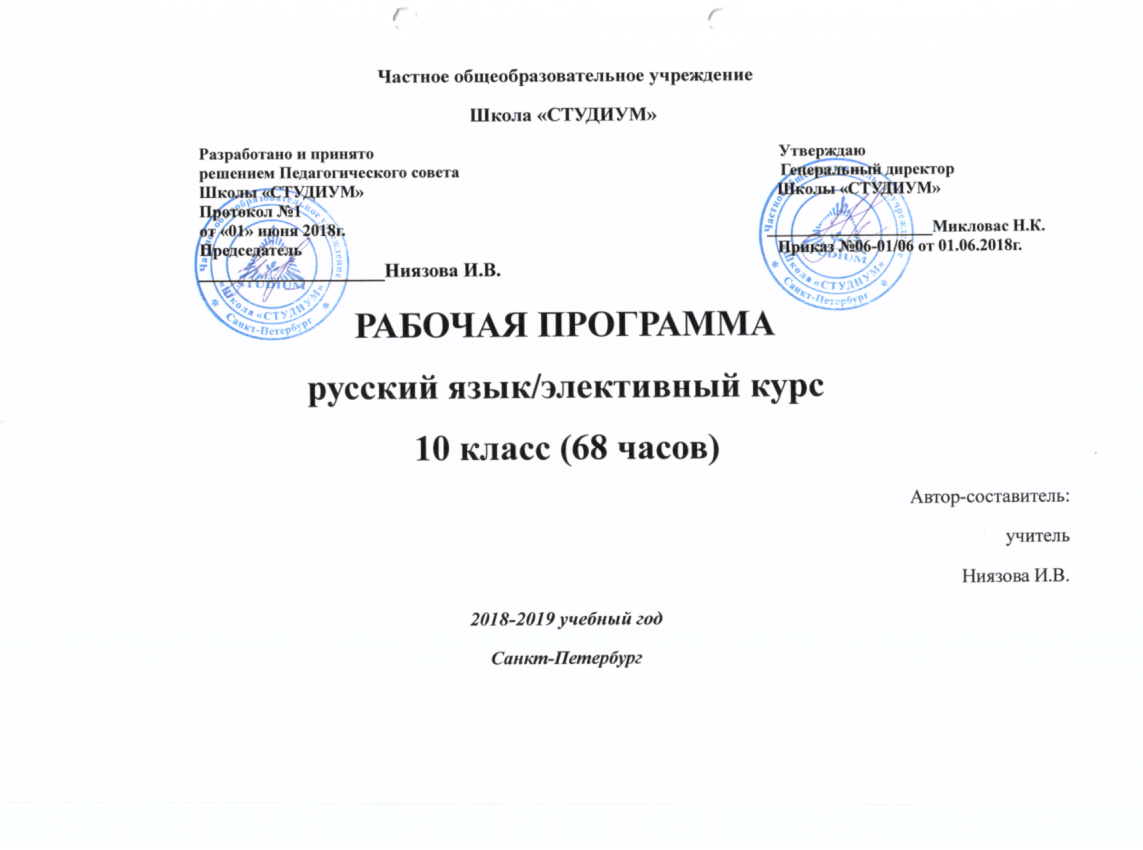 Элективный курс по русскому языку в 10 классе  19    Первородные и усыновленные слова                                                                                    1ч      1Родной язык есть неистощимая сокровищница всего духовного бытия человеческого.          2ч2Слово благодарности древним русичам                                                                                         2ч3Как жили наши предки-славяне                                                                                                      2ч4Река времени                                                                                                                                     2ч5« Из древней тьмы на мировом погосте звучат лишь письмена»                                                2ч6Элементы исследования старославянских языков                                                                        2ч7Развитие письма на Руси                                                                                                                 2ч8Несколько историй  из жизни букв                                                                                                 2ч9Игра « Счастливый случай»                                                                                                            2ч10Составление словарика                                                                                                                    2ч11Составление словарика                                                                                                                    2ч12Владимир посеял книжные слова                                                                                                   2ч13Аналитическое исследование первоучителей                                                                               2ч14Русский язык в кругу славянских языков                                                                                      2ч15Русский язык в кругу славянских языков                                                                                      2ч16Изменение в звуковой системе                                                                                                       2ч17Дыхание истории                                                                                                                             2ч18Первородные и усыновленные слова                                                                                            2ч20Занятие-наблюдение                                                                                                                       1ч 21Огоньки крестьянской речи                                                                                                             1ч 22Огоньки крестьянской речи                                                                                                            1ч 23Русской речи государь под названием словарь                                                                              1ч 24Русской речи государь под названием словарь                                                                              1ч 25Тайны имен и прозвищ                                                                                                                     1ч 26Тайны имен и прозвищ                                                                                                                     1ч 27С какого времени начинается современный русский язык?                                                         1ч 28С какого времени начинается современный русский язык?                                                         1ч 29Практикум                                                                                                                                         1ч 30Практикум                                                                                                                                            1ч                                                                                                                                                                                                                                                            31Из истории русской пунктуации                                                                                                     1ч 32Из истории русской пунктуаци                                                                                                       1ч 33История языка и история общества                                                                                                1ч 34Родной язык в реке времени                                                                                                            1ч 15Речь. Функциональные стили речи.1Речевое общение. Сферы и ситуации речевого общения. Виды речевого общения. Речевая ситуация и ее компоненты.1Текст как продукт речевой деятельности. Его место в системе языка и речи. Текст и его строение. Тема и основная мысль текста.1Способы связи предложений в тексте. Работа с тестами.1Типы текста. Работа с тестами.1Функциональные стили речи. Разговорная речь и язык художественной литературы как разновидности современного русского языка.1Научный стиль. Его назначение, стилевые признаки и разновидности.1Основные жанры научного стиля. Написание доклада.1Анализ текстов различных функциональных типов, стилей, жанров.1Варианты информационной переработки текста: тезисы, конспект, аннотация.1 р/рКонспектирование статьи учебника в научном стиле. Написание статьи.1Приемы совершенствования и редактирования текста.1Реферат как вариант переработки текста. 1 р/рРецензирование рефератов.1Итоговый контроль (тест).1Создание собственного текста на заданную тему.68